Художественная литература о великой отечественной войне, рекомендованная для изучения в начальной школеАх, война, что ж ты сделала, подлая:стали тихими наши дворы,наши мальчики головы подняли -повзрослели они до поры,на пороге едва помаячилии ушли, за солдатом - солдат...До свидания, мальчики!Мальчики,постарайтесь вернуться назад.Нет, не прячьтесь вы, будьте высокими,не жалейте ни пуль, ни гранати себя не щадите,и все-такипостарайтесь вернуться назад.Булат Окуджава__________________________________________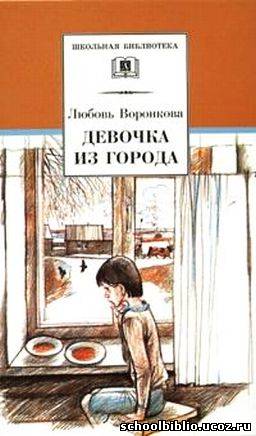 Воронкова Л.Ф. Девочка из города Повесть «Девочка из города», написанная в суровом 1943 году, до сих пор трогает сердца детей и взрослых. Всё лучшее в человеке ярче всего проявляется в годы тяжких испытаний. Это подтверждает история маленькой беженки Валентинки, оказавшейся среди чужих людей в незнакомом селе.__________________________________________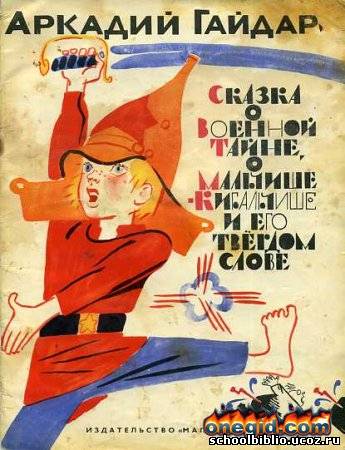 Гайдар А.П. Сказка о Военной Тайне, о Мальчише-Кибальчише и его твердом слове Героическая сказка замечательного детского писателя. В Мальчише-Кибальчише воплощены все лучшие черты наших мальчишек, мечтающих о совершении настоящего подвига во имя Родины. Присутствие этого произведения в списке, посвящённом Великой Отечественной - спорно, ведь в нём имеется в виду Гражданская война (1918-1921), враги - "буржуины", а не фашисты... Но ведь это же сказка-притча! О стойкости, верности, мужестве..."Пришла беда, откуда не ждали. Напал из-за Чёрных Гор проклятый Буржуин. Опять уже свистят пули, опять уже рвутся снаряды. Бьются с буржуинами наши отряды, и мчатся гонцы звать на помощь далекую Красную Армию..."Большая Победа не была бы завоёвана, если бы не находились вот такие большие и маленькие герои. Разве судьба пионеров-героев не повторила судьбу Мальчиша-Кибальчиша? Текст А.Гайдара в предлагаемом источнике сопровождён рисунками В. Лосина.Если вспомнить фильм "Сказака о Мальчише-Кибальчише", который старшее поколение смотрело в детстве, то в нём воспроизведена прямая параллель с Великой Отечественной войной, так эта сказка и запомнилась...Так что - читайте, сами оценивайте!__________________________________________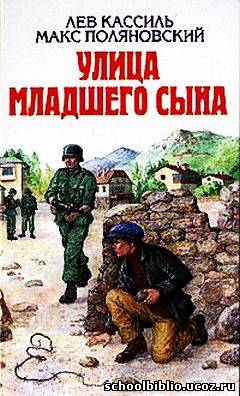 Кассиль Л. Улица младшего сына  Повесть о жизни и смерти юного партизана Володи Дубинина                         — героя Великой Отечественной войны.__________________________________________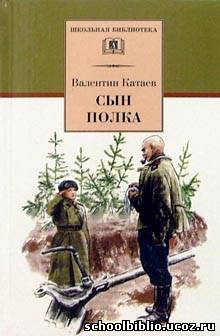 Катаев В. Сын полка Мальчик-сирота Ваня Солнцев волей судьбы попал в военную часть к разведчикам. Его упрямый характер, чистая душа и мальчишеская смелость смогли перебороть сопротивление суровых военных людей и помогли ему остаться на фронте, стать сыном полка.__________________________________________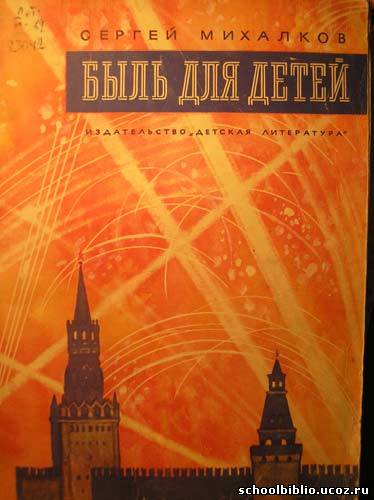 Михалков С. Быль для детей Несмотря на известную идеологическую направленность, «Быль для детей» - хорошее произведение о войне, способное донести до современных ребят перенесённое нашей страной в то страшное время. Поэма охватывает события 1941 - 1945 гг. Данный ресурс представляет собой отсканированные страницы  книги (Детская литература, М., 1969) с рисунками Н.Кочергина.__________________________________________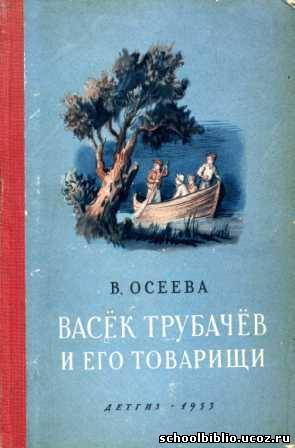 Осеева В.А. Васек Трубачев и его товарищи Герои трилогии «Васёк Трубачёв и его товарищи» жили, учились, озорничали, дружили и ссорились несколько десятилетий назад, но тем интереснее совершить путешествие на «машине времени» и заглянуть в их мир. Вот только безоблачная пора детства для Трубачёва и его друзей оказалась слишком короткой: её оборвала Великая Отечественная война.__________________________________________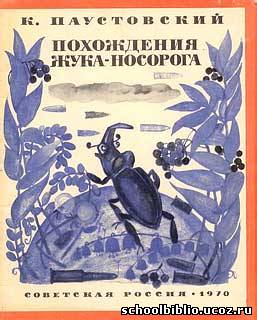 Паустовский К. Г. Похождения жука-носорога Солдат носил с собой в походной сумке жука-носорога, которого ему подарил на память перед уходом на фронт сын. Этот жук стал солдату добрым товарищем в ратной жизни. Прошли они вместе немало, обоим    есть что вспомнить.__________________________________________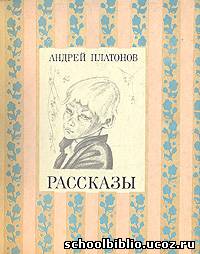 Платонов А. Никита Рассказ назван по имени главного героя - маленького мальчика Никиты. Писатель Андрей Платонов был из тех, кто навсегда запомнил, какой он был в детстве человек, — а это помнят не все. Наверно, Платонову в детстве никогда не говорили: ты ещё не дорос, это тебе не по уму. Поэтому и он рассказывает нам про маленьких людей, а уважает их как больших. И они тоже сами себя уважают в его рассказах, даже видят, что они, может быть, тут и есть самые главные на земле...__________________________________________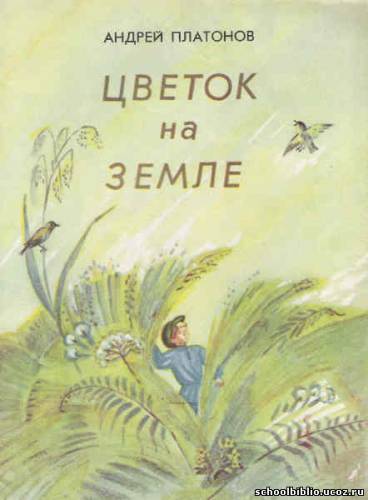 Платонов А. Цветок на земле Мир широк, он вмещает в себя много интересного. Маленький человек делает открытия каждый день. Герой рассказа "Цветок на земле" вдруг посмотрел на обычный цветок совершенно другими глазами. Дедушка помог внуку увидеть в цветке святого труженика.__________________________________________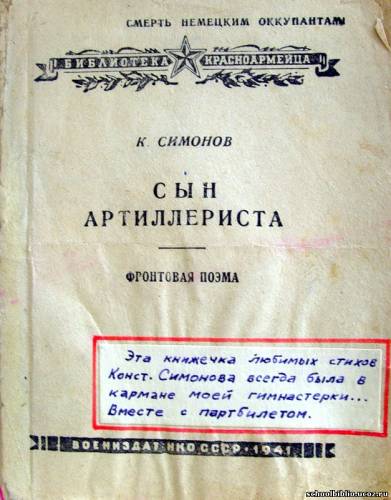 Симонов К. Сын артиллериста Баллада К.Симонова основана на реальных событиях. Стихотворное повествование о майоре Дееве и Лёньке запоминается с первого прочтения, настолько просто, ясно и впечатляюще оно написано.__________________________________________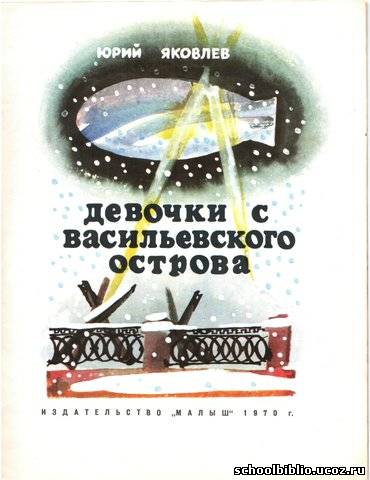 Яковлев Ю. Девочки с Васильевского острова Юрий Яковлев в своих рассказах открывает детям всю правду жизни как она есть, не прячась от решения проблем за внешней увлекательностью сюжета. Книга  «Девочки с Васильевского острова» – рассказ о маленькой Тане Савичевой, умершей от голода, написан на основе ее сохранившихся записей. (Сканированные страницы книги Ю. Яковлева с иллюстрациями С. Острова можно посмотреть.